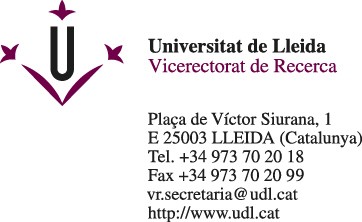 Pla d’activitats a desenvolupar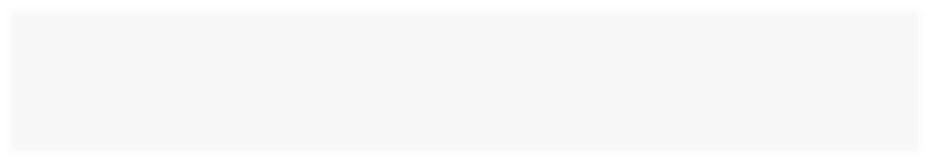 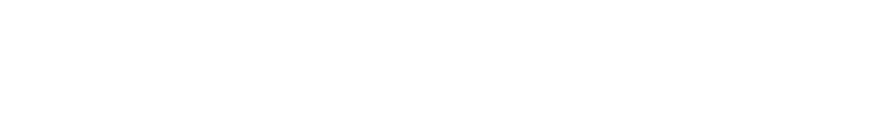 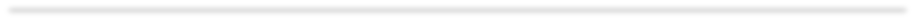 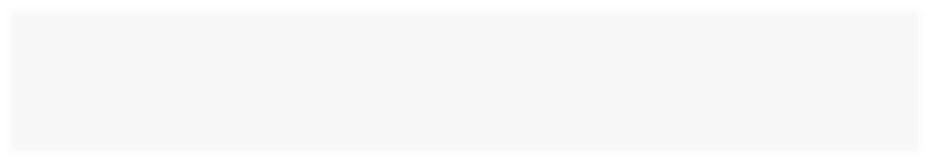 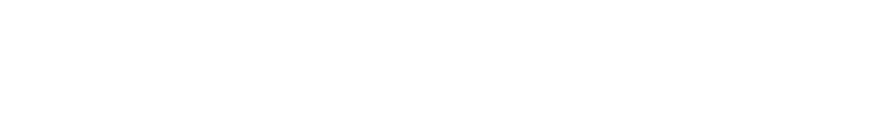 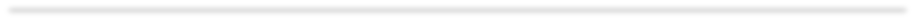 Investigador principal: Títol:Antecedents i estat actual del tema (màxim 2000 caràcters):Objectius (màxim 1.500 caràcters):Metodologia. Pla de treball amb especificació de les tasques de cada membre de l’equip pel 1r i 2n any (màxim 3.000 caràcters):